О внесении изменений в состав территориальной трехсторонней комиссии по регулированию социально-трудовых отношений в муниципальном районе «Улётовский район» Забайкальского края, утверждённый постановлением администрации муниципального района «Улётовский район» Забайкальского края от 21.04.2015 № 137/н «О создании территориальной трехсторонней комиссии по регулированию социально-трудовых отношений в муниципальном районе «Улётовский район» Забайкальского края»В соответствии с Положением об администрации муниципального района «Улётовский район» Забайкальского края, утверждённым решением Совета муниципального района «Улётовский район» Забайкальского края от 21.04.2017 № 380, в связи с кадровыми изменениями и возникшей необходимостью, администрация муниципального района «Улётовский район» Забайкальского края п о с т а н о в л я е т: 1. Внести изменения в состав территориальной трехсторонней комиссии по регулированию социально-трудовых отношений в муниципальном районе «Улётовский район» Забайкальского края, утверждённый постановлением администрации муниципального района «Улётовский район» Забайкальского края от 21.04.2015 № 137/н «О создании территориальной трехсторонней комиссии по регулированию социально-трудовых отношений в муниципальном районе «Улётовский район» Забайкальского края», изложив его в новой редакции (прилагается). 2. Настоящее постановление официально опубликовать (обнародовать) путём размещения на официальном сайте муниципального района «Улётовский район» в информационно-телекоммуникационной сети «Интернет» в разделе «Документы» - «Правовые акты администрации» - и в разделе «Деятельность» - «Комиссии и рабочие группы» - «Комиссии и рабочие группы» https://uletov.75.ru/. Глава муниципального района«Улётовский район»					   		       А.И.СинкевичПриложениеУТВЕРЖДЁНпостановлением администрациимуниципального района«Улётовский район» от «19» марта 2021 года №150/н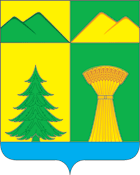 АДМИНИСТРАЦИЯ МУНИЦИПАЛЬНОГО РАЙОНА«УЛЁТОВСКИЙ РАЙОН»ЗАБАЙКАЛЬСКОГО КРАЯПОСТАНОВЛЕНИЕАДМИНИСТРАЦИЯ МУНИЦИПАЛЬНОГО РАЙОНА«УЛЁТОВСКИЙ РАЙОН»ЗАБАЙКАЛЬСКОГО КРАЯПОСТАНОВЛЕНИЕАДМИНИСТРАЦИЯ МУНИЦИПАЛЬНОГО РАЙОНА«УЛЁТОВСКИЙ РАЙОН»ЗАБАЙКАЛЬСКОГО КРАЯПОСТАНОВЛЕНИЕАДМИНИСТРАЦИЯ МУНИЦИПАЛЬНОГО РАЙОНА«УЛЁТОВСКИЙ РАЙОН»ЗАБАЙКАЛЬСКОГО КРАЯПОСТАНОВЛЕНИЕАДМИНИСТРАЦИЯ МУНИЦИПАЛЬНОГО РАЙОНА«УЛЁТОВСКИЙ РАЙОН»ЗАБАЙКАЛЬСКОГО КРАЯПОСТАНОВЛЕНИЕ«19» марта 2021 года«19» марта 2021 года                  № 150/н                  № 150/нс.УлётыСОСТАВтерриториальной трехсторонней комиссии по регулированию социально-трудовых отношений в муниципальном районе «Улётовский район» Забайкальского краяСОСТАВтерриториальной трехсторонней комиссии по регулированию социально-трудовых отношений в муниципальном районе «Улётовский район» Забайкальского краяСОСТАВтерриториальной трехсторонней комиссии по регулированию социально-трудовых отношений в муниципальном районе «Улётовский район» Забайкальского края1Саранина Светлана Викторовна заместитель главы муниципального района «Улётовский район», координатор комиссии;2Панова ЛарисаВикторовнаведущий специалист отдела организационной работы Управления делами администрации муниципального района «Улётовский район», секретарь комиссии;Члены комиссии:Члены комиссии:Члены комиссии:3Пахомова Ирина Михайловнапредседатель Улётовской районной организации профсоюзов работников народного образования и науки Российской Федерации, председатель  Улётовского координационного Совета организаций профсоюзов;(по согласованию)4Капустин Сергей Николаевичи.о. главного врача ГУЗ «Улётовская ЦРБ» (по согласованию);5Суханов Аркадий Михайловичдиректор по воспитательно-реабилитационной работе ГУСО УСРЦ «Кедр» Забайкальского края; (по согласованию)6Васильев Алексей Пантелеевичначальник отдела развития сельского хозяйства администрации муниципального района «Улётовский район»;7Коновалова Марина Анатольевнапредседатель районной профсоюзной организации работников культуры муниципального района «Улётовский район»; (по согласованию)8Бадунова Светлана Владимировнаначальник отдела образования и социальной политики администрации муниципального района «Улётовский район»;9Осипова Наталья Владимировнапредседатель Комитета по финансам  администрации муниципального района «Улётовский район»;10Нескоромных Елена Васильевнапредседатель профсоюзного комитета ГУЗ «Улётовская ЦРБ» (по согласованию);11Коновалов Александр Васильевичпредседатель правления МПК «Улётовский»; (по согласованию)12Кудрявцева Евгения Матвеевнаначальник Улётовского отдела Государственного казенного учреждения «Краевой центр социальной защиты населения» Забайкальского края;(по согласованию)13Алексеев СергейВладимировичглава сельского поселения «Улётовское».(по согласованию)